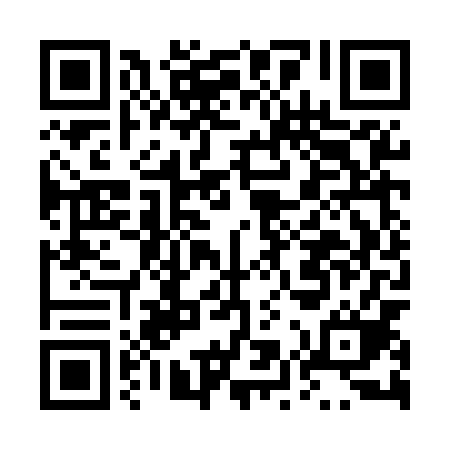 Ramadan times for Borsuki Stare, PolandMon 11 Mar 2024 - Wed 10 Apr 2024High Latitude Method: Angle Based RulePrayer Calculation Method: Muslim World LeagueAsar Calculation Method: HanafiPrayer times provided by https://www.salahtimes.comDateDayFajrSuhurSunriseDhuhrAsrIftarMaghribIsha11Mon4:044:045:5911:453:365:335:337:2112Tue4:014:015:5611:453:385:355:357:2313Wed3:593:595:5411:453:395:375:377:2514Thu3:563:565:5111:453:415:395:397:2715Fri3:543:545:4911:443:425:415:417:2916Sat3:513:515:4711:443:445:425:427:3117Sun3:483:485:4411:443:455:445:447:3318Mon3:463:465:4211:433:475:465:467:3519Tue3:433:435:4011:433:485:485:487:3720Wed3:403:405:3711:433:505:495:497:3921Thu3:383:385:3511:433:515:515:517:4122Fri3:353:355:3311:423:525:535:537:4423Sat3:323:325:3011:423:545:555:557:4624Sun3:293:295:2811:423:555:575:577:4825Mon3:273:275:2511:413:575:585:587:5026Tue3:243:245:2311:413:586:006:007:5227Wed3:213:215:2111:413:596:026:027:5428Thu3:183:185:1811:404:016:046:047:5729Fri3:153:155:1611:404:026:056:057:5930Sat3:123:125:1411:404:036:076:078:0131Sun4:094:096:1112:405:057:097:099:031Mon4:064:066:0912:395:067:117:119:062Tue4:034:036:0712:395:077:127:129:083Wed4:004:006:0412:395:087:147:149:104Thu3:573:576:0212:385:107:167:169:135Fri3:543:546:0012:385:117:187:189:156Sat3:513:515:5712:385:127:197:199:187Sun3:483:485:5512:385:137:217:219:208Mon3:453:455:5312:375:157:237:239:229Tue3:423:425:5012:375:167:257:259:2510Wed3:393:395:4812:375:177:267:269:28